Védőrács SGRI 45Csomagolási egység: 1 darabVálaszték: C
Termékszám: 0073.0424Gyártó: MAICO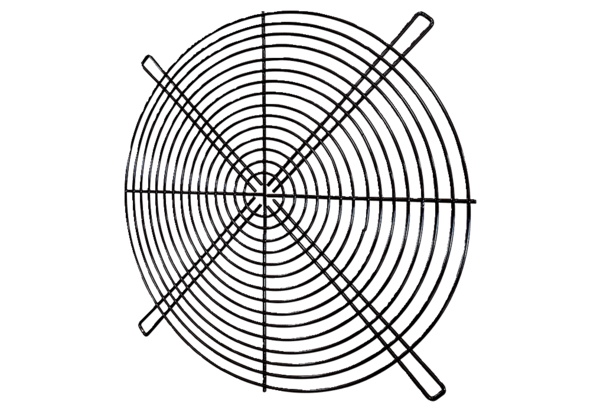 